Temeljem članka 72. Zakona o komunalnom gospodarstvu („Narodne novine broj: 68/18,  110/18 i 32/20), te članka 30. Statuta Općine Vladislavci („Službeni glasnik Općine Vladislavci broj 3/13, 3/17, 2/18, 4/20 i 5/20 – pročišćeni tekst) Općinsko vijeće Općine Vladislavci na svojoj 26. sjednici održanoj 26. kolovoza  2020. Godine,  donosiODLUKU o 2. izmjenama Programa održavanja komunalne infrastrukture na području Općine Vladislavci za 2020. godinu Članak 1.Program održavanja komunalne infrastrukture na području Općine Vladislavci za 2020. godinu („Službeni glasnik“ Općine Vladislavci br. 9/19 i 4/20) mijenja se prema odredbama ove Odluke.Članak 2.Članak 2. Programa održavanja komunalne infrastrukture na području Općine Vladislavci za 2020. godinu („Službeni glasnik“ Općine Vladislavci br. 9/19 i 4/20) mijenja se i sada glasi: Sredstva prikupljena od komunalne naknade u iznosu od 399.593,00 kuna i  grobne naknade u iznosu  od 78.312,33 kuna, odnosno ukupna sredstva od 477.905,33 kune  koristit će se za održavanje komunalne infrastrukture na području Općine Vladislavci u 2020. godini. Članak 3.Članak 3. Programa održavanja komunalne infrastrukture na području Općine Vladislavci za 2020. godinu („Službeni glasnik“ Općine Vladislavci br. 9/19 i 4/20) mijenja se i sada glasi: Održavanje javnih površina na kojima nije dopušten promet motornim vozilima  odnosi se na košenje trave ispred objekata u vlasništvu Općine Vladislavci. Poslove održavanja javnih površina obavljati će posebna organizacijska jedinica u Jedinstvenom upravnom odjelu Općine Vladislavci -Vlastiti komunalni pogon Općine Vladislavci.Potrebna sredstva za održavanje javnih površina  na kojima nije dopušten promet motornim vozilima     u iznosu od 192.860,00 kn odnose se na sljedeće:- plaće radnika komunalnog pogona, osiguranja,        		  97.360,00 kn- motorni benzin i dizel gorivo za teretno motorno vozilo 		  15.250,00 kn- motorni benzin i dizel gorivo za kosilice 			   	  25.000,00 kn- potrebni alati za rad 							  30.000,00 kn- usluge pri registraciji prijevoznih sredstava			                5.000,00 kn- servis opreme i alata                                                                             5.000,00 kn- službena radna zaštitna odjeća i obuća                                                 6.000,00 kn Članak 4.Članak 5. Programa održavanja komunalne infrastrukture na području Općine Vladislavci za 2020. godinu („Službeni glasnik“ Općine Vladislavci br. 9/19 i 4/20) mijenja se i sada glasi: Održavanje javne rasvjete odnosi se na osiguranje potrebnih sredstava za održavanje rasvjetnih tijela na području Općine i utrošenu električnu energiju za javnu rasvjetu prema ispostavljenim računima distributera.Javna rasvjeta se održava u sljedećim naseljima:javna rasvjeta u naselju Vladisalvci u ulicama K. Tomislava, P. Svačića, K. Zvonimira, Športska, E. Kiša, K.P. Krešimiva IV, Kudeljara i Ciglanajavna rasvjeta u naselju Dopsin u ulicama J. J. Strossmayera i Sv. Ivanajavna rasvjeta u naselju Hrastin u ulicama Š. Petefija, F. Kiša, Nikole Šubića Zrinskoga Potrebna sredstva za gore navedenu aktivnosti planirani u Proračunu za 2020. godinu iznose:- održavanje javne rasvjete					         13.312,33 kn- utrošak električne energije				                   117.000,00 knČlanak 5.Članak 6. Programa održavanja komunalne infrastrukture na području Općine Vladislavci za 2020. godinu („Službeni glasnik“ Općine Vladislavci br. 9/19 i 4/20) mijenja se i sada glasi: Održavanje groblja odnosi se na održavanje groblja u Vladislavcima, Dopsinu i Hrastinu, što podrazumijeva održavanje staza i košenje travnatih površina na grobljima, te odvoz otpada s groblja.Održavanje javnih površina odnosi se na ostale javne površine koje nisu sadržane u članku 3. Programa. Poslove održavanja groblja i ostalih javnih površina koje nisu sadržane u članku 3.  Programa obavljat će trgovačko društvo Komunalac Čepin d.o.o., trgovačko društvo  u suvlasništvu Općine Vladislavci.Potrebna sredstava za realizaciju gore navedenih aktivnosti definiranih u Proračunu za 2020. godinu iznose:- usluge održavanja javnih površina i groblja				148.923,00 knČlanak 6.Članak 8. Programa održavanja komunalne infrastrukture na području Općine Vladislavci za 2020. godinu („Službeni glasnik“ Općine Vladislavci br. 9/19 i 4/20) mijenja se i sada glasi: Utvrđuje se slijedeća rekapitulacija Programa: PRIHODIRASHODI: Članak 7.Ova Odluka stupa na snagu osmog dana od objave u  „Službenom glasniku“ Općine Vladislavci.KLASA: 363-02/19-18/09URBROJ: 2158/7-01-20-06Vladislavci, 26. kolovoza  2020.PredsjednikOpćinskog vijećaKrunoslav Morović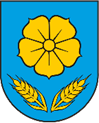 REPUBLIKA HRVATSKAOSJEČKO-BARANJSKA ŽUPANIJAOPĆINA VLADISLAVCIOPĆINSKI NAČELNIKTemeljem članka 48. Zakona o lokalnoj i područnoj (regionalnoj) samoupravi (Narodne novine broj: 33/01, 60/01, 129/05, 109/07, 125/08, 36/09, 150/11, 144/12, 19/13, 137/15, 123/17 i 98/19) i  članka  36. Statuta Općine Vladislavci („Službeni glasnik“ Općine Vladislavci br. 3/13, 3/17, 2/18, 4/20 i 5/20 – pročišćeni tekst)  Općinski načelnik Općine Vladislavci dana 13. kolovoza 2020. godine, donosiZAKLJUČAKI.Utvrđuje se prijedlog Odluke o 2. izmjenama Programa održavanja  objekata i uređaja komunalne infrastrukture  za 2020. godinu na području Općine Vladislavci. II.Prijedlog Odluke   iz točke I. ovog Zaključka upućuje se Općinskom vijeću Općine Vladislavci na razmatranje i usvajanje. III.Predlažem Općinskom vijeću Općine Vladislavci usvajanje Odluke  iz točke I. ovog Zaključka. IV.Ovaj Zaključak stupa na snagu danom donošenja. KLASA: 363-02/19-18/09UR.BROJ: 2158/07-02-20-05Vladislavci, 13. kolovoza   2020. Općinski načelnikMarjan TomasR.BR.IZVOR PRIHODAPLAN IZNOS U KNPOVEĆANJE/SMANNJENJE+/- U KNNOVI PLANU KN1.Komunalna naknada416.636,67-17.043,67399.593,002.Grobna naknada78.312,330,0078.312,333.Opći prihodi i primici 0,000,000,00UKUPNO PRIHODI494.950,00-17.043,67477.905,33R.BR.VRSTA RASHODAPLANIZNOS U KNPOVEĆANJE/SMANNJENJE+/- U KNNOVI PLANU KNI.ODRŽAVANJE JAVNIH POVRŠINA1.plaće radnika komunalnog pogona, osiguranja  96.860,00+500,0097.360,002.motorni benzin i dizel gorivo za teretno motorno vozilo25.000,00-9.750,0015.250,003.motorni benzin i dizel gorivo za kosilice    	  25.000,000,0025.000,004.potrebni alati za rad 					  30.000,000,0030.000,005.usluge pri registraciji prijevoznih sredstava		5.000,000,005.000,006.servis opreme i alata                                                                             5.000,000,005.000,007. službena radna zaštitna odjeća i obuća                                                 6.000,000,006.000,00UKUPNO I192.860,00-9.250,00183.610,00II.ODRŽAVANJE NERAZVRSTANIH CESTA1.Zimsko održavanje nerazvrstanih cesta15.000,000,0015.000,00UKUPNO II15.000,0015.000,00III.ODRŽAVANJE JAVNE RASVJETE1.Održavanje javne rasvjete20.000,00-6.687,6713.312,332.Utrošak električne energije117.000,000,00117.000,00UKUPNO III137.000,00-6.687,67130.312,33IV.ODRŽAVANJE GROBLJA I OSTALIH JAVNIH POVRŠINA1.Održavanje groblja i javnih površina koje ne održava Vlastiti komunalni pogon150.090,00-1.107,00148.983,00UKUPNO IV150.090,00-1.107,00148.983,00UKUPNO RASHODI 494.950,00-17.043,67477.905,33